WORCESTER COUNTY HUMANE SOCIETY EMPLOYMENT APPLICATION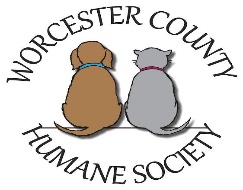 PERSONAL INFORMATIONFull Legal Name:________________________________________________________________________Date of Birth:______________________________Social Security Number:________________________Street Address:_________________________________________________________________________Landline:___________________Mobile:__________________E-Mail:____________________________Have you ever worked for/applied to WCHS?          ______Yes           ________NoIf hired, would you be able to present proof of your legal right to work in the U.S. or evidence of U.S. citizenship?         _________Yes                       ________NoHave you pleaded no contest to or been convicted of a felony or misdemeanor?    _____Yes     ______NoIf yes, what crime – where and when convicted and the disposition of the case: ___________________________________________________________________________________________________________If hired, are you willing to take a controlled dangerous substance test?   ________Yes        _______NoPosition Applying For: ________________________________________________________________Desired Salary:_______________________________________________________________________Are you applying for full-time?  _______Yes      ________No   Part-time?  ________Yes     _______NoHours/Days Available: __________________________________________________________________Are you willing to work overtime:  _________Yes          ____________NoIf hired, when can you start – specify date:  ________________________________________________Are you able to perform the duties and responsibilities of the position for which you are applying, either with/without reasonable accommodations?     __________Yes           _______________NoIf no, describe the duties or responsibilities that cannot be performed:  ____________________________________________________________________________________________________________________________________________________________________________________________________________________________________________________________________________________________EDUCATION, TRAINING, EXPERIENCEHigh School: _____________________________Did you graduate?  _______Yes       _________NoCollege/University: ___________________________________________________________________Did you graduate? _________Yes  ________No     Years completed: __________________________Diploma earned: ______________________________ Date Graduated: _______________________College/University: __________________________________________________________________Did you graduate? _________Yes  ________No     Years completed: _________________________Diploma earned: ______________________________ Date Graduated: ______________________Vocational School: _______________________________Did you graduate?  _______Yes  _____NoYears completed:____________________ Date Graduated: _________________________________Diploma Earned: ____________________________________________________________________SKILLS, QUALIFICATIONS, LICENSES, AWARDS, TRAINING_______________________________________________________________________________________________________________________________________________________________________________________________________________________________________________________________________________________________________________________________________________________________________________________________________________________________Do you speak, write, or understand any foreign languages?  ________Yes     __________NoIf yes, please list language(s) and rate your proficiency: ________________________________________________________________________________________________________________________________________________________________________________________________________EMPLOYMENT HISTORY – PLEASE DETAIL EACH OF THE JOBS FOR THE PAST FIVE YEARS AND ACCOUNT FOR ANY ISSUES IN EMPLOYMENT DURING THAT TIME PERIOD,Are you currently employed?   _______Yes   ________No If yes, may we contact your current employer?  _______Yes   ______No  Employer: _____________________________________________________________________________Name of supervisor: ________________________________Telephone: ___________________________Business Type: ____________________________Length of employment: _________________________Address: _______________________________________________________________________________Position:  ______________________________Duties:________________________________________________________________________________________________________________________________Reason for leaving: _____________________________________________________________________Employer: _____________________________________________________________________________Name of supervisor: ________________________________Telephone: ___________________________Business Type: ____________________________Length of employment: _________________________Address: _______________________________________________________________________________Position:  ______________________________Duties:________________________________________________________________________________________________________________________________Reason for leaving: _____________________________________________________________________Employer: _____________________________________________________________________________Name of supervisor: ________________________________Telephone: ___________________________Business Type: ____________________________Length of employment: _________________________Address: _______________________________________________________________________________Position:  ______________________________Duties:________________________________________________________________________________________________________________________________Reason for leaving: _____________________________________________________________________Employer: _____________________________________________________________________________Name of supervisor: ________________________________Telephone: ___________________________Business Type: ____________________________Length of employment: _________________________Address: _______________________________________________________________________________Position:  ______________________________Duties:________________________________________________________________________________________________________________________________Reason for leaving: _____________________________________________________________________LIST BELOW THREE REFERENCES WHO CAN PROVIDE INFORMATION ABOUT YOUR WORK PERFORMANCE WITHIN THE LAST FIVE YEARS.  KINDLY INCLUDE PROFESSIONAL REFERENCES ONLY.Reference #1Full Name: ____________________________ Telephone number:  ______________________________Address: ______________________________________________________________________________Email Address:  ________________________________________________________________________Occupation: _____________________________ Number of years acquainted:  ___________________Reference #2Full Name: ____________________________ Telephone number:  ______________________________Address: ______________________________________________________________________________Email Address:  ________________________________________________________________________Occupation: _____________________________ Number of years acquainted:  ___________________Reference #3Full Name: ____________________________ Telephone number:  ______________________________Address: ______________________________________________________________________________Email Address:  ________________________________________________________________________Occupation: _____________________________ Number of years acquainted:  ___________________I CERTIFY THAT THE INFORMATION IN THIS APPLICATION IS COMPLETE AND ACCURATE.  I UNDERSTAND THAT FALSE INFORMATION WILL BE GROUNDS FOR NOT HIRING ME OR FOR IMMEDIATE DISMISSAL IF I AM EMPLOYED.  I AUTHORIZE WCHS TO VERIFY ANY AND ALL INFORMATION LISTED ABOVE.  I FURTHER AUTHORIZE AND ACKNOWLEDGE WCHS WILL BE COMPLETING A BACKGROUND CHECK ON ME PRIOR TO EMPLOYMENT.Signature: _________________________________________________Date:______________________WCHS Receiving Application: ___________________________________________________________Date/Time Received:____________________________________________________________________				